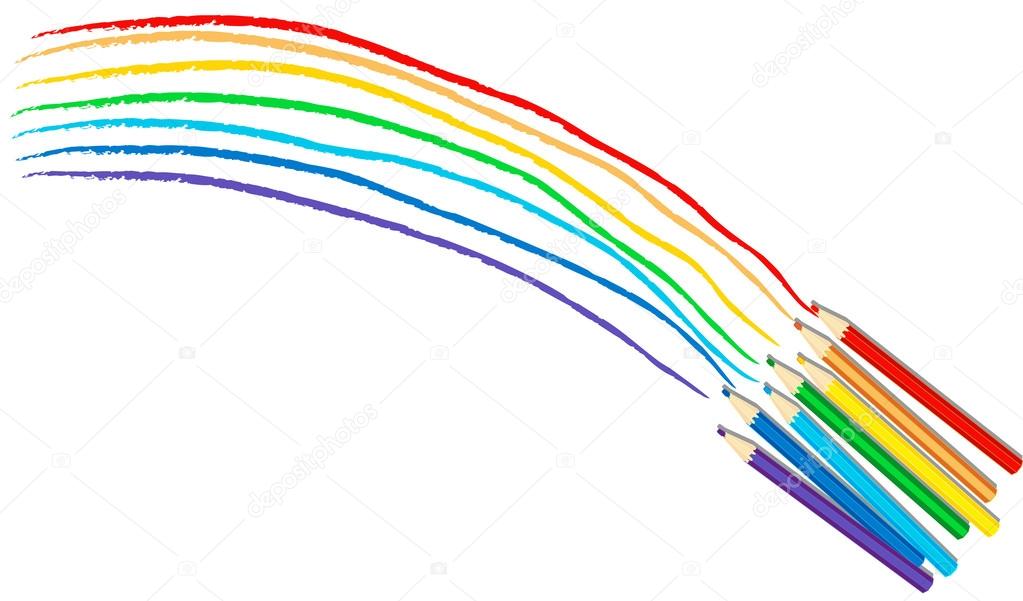 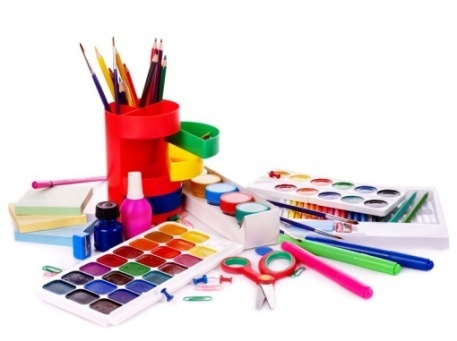 Załącznik nr 2ZGODA RODZICAWyrażam zgodę na udział mojego dziecka…………………….………………………………………..…………………………./imię i nazwisko dziecka/w konkursie plastycznym pt. „Wiosna widziana oczami dziecka” oraz na przetwarzanie danych osobowych i upublicznianie wizerunku mojego dziecka na stronie internetowej szkoły oraz
 w mediach. Potwierdzam zapoznanie się z regulaminem konkursu.………………………………………………………..…………..……………./data i czytelny podpis rodziców